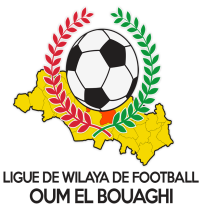                       FEDERATION ALGERIENNE DE FOOTBALL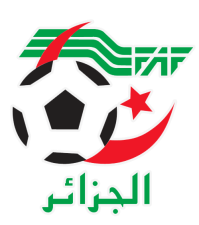                           LIGUE DE WILAYA DE FOOTBALL D’OUM EL BOUAGHIDésignation des arbitres championnat de wilaya Jeunes  (J + C + M) Saison 2022-2023 VENDREDI  12/05/2023SAMEDI   13/05/2023NB : SOUS TOUTES RESERVES POUR UN EVENTUEL CHANGEMENT DE TERRAIN	Lieux RencontresU1909H00U17 11H00U15 14H30AIN BABOUCHEESSR – CAFAZ CHIBANEKHIATKHIATAIN M’LILAUSAM  - ARBOH REPORTEREPORTEREPORTE	Lieux RencontresU1909H00U17 11H00U15 13H00AIN M’LILACSRAM  - OAF MAROUFMAROUFHADJ AISSA